ПРОЕКТ                                                                                                                                                                     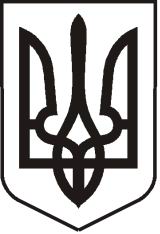 УКРАЇНАЛУГАНСЬКА  ОБЛАСТЬПОПАСНЯНСЬКИЙ  РАЙОН
ПОПАСНЯНСЬКА МІСЬКА РАДАШОСТОГО СКЛИКАННЯДЕВ´ЯНОСТА  СЕСІЯРІШЕННЯ 16 листопада  2017 р.                        м. Попасна                                            №                    Про  внесення змін та  доповнень до   Плану соціально-економічного  розвиткум. Попасна на 2017 рік (зі змінами тадоповненнями) У  зв’язку з  потребами населення по газифікації міста, ремонту покриття автошляхів, ремонту основних конструктивів   жилого та адміністративного фонду,  керуючись п. 22 ч. 1 ст. 26 Закону України «Про місцеве самоврядування в Україні»,   Попаснянська міська рада   ВИРІШИЛА:Внести зміни та    доповнення    до    Плану   соціально-економічного   розвитку м. Попасна на 2017 рік (зі змінами та доповненнями), згідно  з додатком.  Контроль за виконанням даного рішення покласти на постійну комісію міської ради з питань бюджету, фінансів, соціально-економічного розвитку, комунальної власності та регуляторної політики та заступника міського голови Табачинського М.М.          Міський голова                                                                            Ю.І.ОнищенкоПідготував:  Кандаурова , 2-12-25                                     Додаток                   до рішення сесії                       міської ради                    від 16.11.2017    №  90/ ПЛАН соціально-економічного розвитку м. Попасна на 2017 рікЗаступник міського голови                                                                                            М.М.ТабачинськийНайменування робітНайменування робітРік будівництваРік будівництваСума вкладеньСума вкладеньСума вкладеньСума вкладень2017 рік2017 рік2017 рік2017 рік2017 рікКФККФККФККФКвиконавецьвиконавецьвиконавецьвиконавецьНайменування робітНайменування робітРік будівництваРік будівництваВсього, тис. грнВсього, тис. грнОб’єм фінансуванняОб’єм фінансуванняОб’єм  фінансуванняОб’єм  фінансуванняОб’єм  фінансуванняОб’єм  фінансуванняОб’єм  фінансуванняКФККФККФККФКвиконавецьвиконавецьвиконавецьвиконавецьНайменування робітНайменування робітРік будівництваРік будівництваВсього, тис. грнВсього, тис. грнОб’єм фінансуванняОб’єм фінансуванняСубвенція,тис. грнСубвенція,тис. грнМіський бюджет, тис. грнМіський бюджет, тис. грнМіський бюджет, тис. грнКФККФККФККФКвиконавецьвиконавецьвиконавецьвиконавецьГазифікаціяГазифікаціяГазифікаціяГазифікаціяГазифікаціяГазифікаціяГазифікаціяГазифікаціяГазифікаціяГазифікаціяГазифікаціяГазифікаціяГазифікаціяГазифікаціяГазифікаціяГазифікаціяГазифікаціяГазифікаціяГазифікаціяГазифікаціяГазифікаціяРеконструкція системи  газопостачання багатоквартирного житлового фонду  м. ПопаснаРеконструкція системи  газопостачання багатоквартирного житлового фонду  м. Попасна20172017300.000300.000300.000300.000300.000300.0006310631063106310Підрядна організаціяПідрядна організаціяПідрядна організаціяПідрядна організаціяВсього:Всього:300.000300.000300.000300.000300.000300.000Ремонт автодоріг та благоустрій містаРемонт автодоріг та благоустрій містаРемонт автодоріг та благоустрій містаРемонт автодоріг та благоустрій містаРемонт автодоріг та благоустрій містаРемонт автодоріг та благоустрій містаРемонт автодоріг та благоустрій містаРемонт автодоріг та благоустрій містаРемонт автодоріг та благоустрій містаРемонт автодоріг та благоустрій містаРемонт автодоріг та благоустрій містаРемонт автодоріг та благоустрій містаРемонт автодоріг та благоустрій містаРемонт автодоріг та благоустрій містаРемонт автодоріг та благоустрій містаРемонт автодоріг та благоустрій містаРемонт автодоріг та благоустрій містаРемонт автодоріг та благоустрій містаРемонт автодоріг та благоустрій містаРемонт автодоріг та благоустрій містаРемонт автодоріг та благоустрій містаСпівфінансування інвестиційних проектів  капітального ремонту доріг містаСпівфінансування інвестиційних проектів  капітального ремонту доріг міста20172651.2002651.2002651.2002651.2002651.2002651.2002651.2002651.20066506650Підрядна організаціяПідрядна організаціяПідрядна організаціяБлагоустрій містаБлагоустрій міста20171950.0001950.0001950.0001950.0001950.0001950.0001950.0001950.00060606060Підрядна організаціяПідрядна організаціяПідрядна організаціяНанесення дорожньої розмітки ( вул. Миру, вул. Бахмутська,  вул. Миронівська)Нанесення дорожньої розмітки ( вул. Миру, вул. Бахмутська,  вул. Миронівська)2017245.000245.000245.000245.000245.000245.000245.000245.00066506650Підрядна організаціяПідрядна організаціяПідрядна організаціяКапітальний ремонт асфальтобетонного покриття площі Героїв  у місті ПопаснаКапітальний ремонт асфальтобетонного покриття площі Героїв  у місті Попасна2017377.286377.286377.286377.286377.286377.286377.286377.28660606060Підрядна організаціяПідрядна організаціяПідрядна організаціяКапітальний ремонт асфальтобетонного покриття автомобільної дороги по вул.Кошового в м.ПопаснаКапітальний ремонт асфальтобетонного покриття автомобільної дороги по вул.Кошового в м.Попасна 20175174.1775174.1775174.1775174.1774656.7594656.7594656.7594656.759517.418517.418517.418517.41866506650Підрядна організаціяПідрядна організаціяПідрядна організаціяКапітальний ремонт асфальтобетонного покриття автомобільної дороги по вул. Красних партизан, вул. Нагорна в м. ПопаснаКапітальний ремонт асфальтобетонного покриття автомобільної дороги по вул. Красних партизан, вул. Нагорна в м. Попасна 20173170.8803170.8803170.8803170.8802853,7922853,7922853,7922853,792317.088317.088317.088317.08866506650Підрядна організаціяПідрядна організаціяПідрядна організаціяКапітальний ремонт асфальтобетонного покриття автомобільної дороги по  вул. Первомайська в м. ПопаснаКапітальний ремонт асфальтобетонного покриття автомобільної дороги по  вул. Первомайська в м. Попасна 201711330.98411330.98411330.98411330.98410197.88610197.88610197.88610197.8861133.0981133.0981133.0981133.09866506650Підрядна організаціяПідрядна організаціяПідрядна організаціяКапітальний ремонт асфальтобетонного покриття   пров. та вул. Ціолковського в м. ПопаснаКапітальний ремонт асфальтобетонного покриття   пров. та вул. Ціолковського в м. Попасна2017750.000750.000750.000750.000750.000750.000750.000750.00066506650Підрядна організаціяПідрядна організаціяПідрядна організаціяОблаштування пішохідних переходів підвищеної безпеки по вул.Первомайській м.ПопаснаОблаштування пішохідних переходів підвищеної безпеки по вул.Первомайській м.Попасна2017200.000200.000200.000200.000200.000200.000200.000200.00066506650Підрядна організаціяПідрядна організаціяПідрядна організаціяКапітальний ремонт асфальто-бетонного покриття пров.Сонячний м.ПопаснаКапітальний ремонт асфальто-бетонного покриття пров.Сонячний м.Попасна2017450.000450.000450.000450.000450.000450.000450.000450.00060506050Підрядна організаціяПідрядна організаціяПідрядна організаціяВсього:Всього:26299.52726299.52726299.52726299.52720736.92020736.92020736.92020736.9205562.6075562.6075562.6075562.607Будівлі комунальної власностіБудівлі комунальної власностіБудівлі комунальної власностіБудівлі комунальної власностіБудівлі комунальної власностіБудівлі комунальної власностіБудівлі комунальної власностіБудівлі комунальної власностіБудівлі комунальної власностіБудівлі комунальної власностіБудівлі комунальної власностіБудівлі комунальної власностіБудівлі комунальної власностіБудівлі комунальної власностіБудівлі комунальної власностіБудівлі комунальної власностіБудівлі комунальної власностіБудівлі комунальної власностіБудівлі комунальної власностіБудівлі комунальної власностіБудівлі комунальної власностіКапітальний ремонт жилого будинку  повул. Донецька,1а в м. ПопаснаКапітальний ремонт жилого будинку  повул. Донецька,1а в м. Попасна201720172017116.74965116.74965116.74965116.74965116.74965116.7496563106310631063106310Підрядна організаціяПідрядна організаціяКапітальний ремонт жилого будинку по  вул. Миронівська,12 в м. ПопаснаКапітальний ремонт жилого будинку по  вул. Миронівська,12 в м. Попасна201720172017374.99352374.99352374.99352374.99352374.99352374.9935263106310631063106310Підрядна організаціяПідрядна організаціяКапітальний ремонт жилого будинку по   вул. Бахмутська,8  в м. ПопаснаКапітальний ремонт жилого будинку по   вул. Бахмутська,8  в м. Попасна201720172017107,81770107,81770107,81770107,81770107,81770107,8177063106310631063106310Підрядна організаціяПідрядна організаціяКапітальний ремонт жилого будинку по пров. Стандартному,4  в м. ПопаснаКапітальний ремонт жилого будинку по пров. Стандартному,4  в м. Попасна20172017201757.8385557.8385557.8385557.8385557.8385557.8385563106310631063106310Підрядна організаціяПідрядна організаціяКапітальний ремонт жилого будинку по  вул.Миронівська,8  в м. ПопаснаКапітальний ремонт жилого будинку по  вул.Миронівська,8  в м. Попасна201720172017115.81112115.81112115.81112115.81112115.81112115.8111263106310631063106310Підрядна організаціяПідрядна організаціяКапітальний ремонт жилого будинку по  вул. Котовсько,4  в м. ПопаснаКапітальний ремонт жилого будинку по  вул. Котовсько,4  в м. Попасна2017201720176.2936.2936.2936.2936.2936.29363106310631063106310Підрядна організаціяПідрядна організаціяКапітальний ремонт адмінбудівлі  по вул. Мічуріна,1  в м. ПопаснаКапітальний ремонт адмінбудівлі  по вул. Мічуріна,1  в м. Попасна20172017201732.2733432.2733432.2733432.2733432.2733432.2733463106310631063106310Підрядна організаціяПідрядна організаціяКапітальний ремонт вбудованого нежитлового приміщення по  вул. Первомайська,3 (Попаснянське РВ ДРАЦС)Капітальний ремонт вбудованого нежитлового приміщення по  вул. Первомайська,3 (Попаснянське РВ ДРАЦС)2017201720171080.3721080.3721080.3721080.37260106010601060106010Підрядна організаціяПідрядна організаціяПоточний ремонт багатоквартирного житлового фондуПоточний ремонт багатоквартирного житлового фонду2017201720171000.0001000.0001000.0001000.0001000.0001000.00060106010601060106010Підрядна організаціяПідрядна організаціяВиготовлення технічної документації на багатоквартирні будинки  та вбудовані приміщенняВиготовлення технічної документації на багатоквартирні будинки  та вбудовані приміщення201720172017100.00100.00100.00100.0060106010601060106010Підрядна організаціяПідрядна організаціяРеконструкція  існуючого спорткомплексу по вул. Первомайська,60 у м.ПопаснаРеконструкція  існуючого спорткомплексу по вул. Первомайська,60 у м.Попасна2017201720175703.6515703.6515133.2865133.286570.365570.365570.365570.36563106310631063106310Підрядна організаціяПідрядна організаціяКапітальний ремонт багатоквартирного житлового фонду по вул.Суворова,9  м. ПопаснаКапітальний ремонт багатоквартирного житлового фонду по вул.Суворова,9  м. Попасна201720172017251.892251.892251.892251.892251.892251.89260106010601060106010Підрядна організаціяПідрядна організаціяКапітальний ремонт багатоквартирного житлового фонду по вул.Суворова,7  м.ПопаснаКапітальний ремонт багатоквартирного житлового фонду по вул.Суворова,7  м.Попасна201720172017359.855359.855359.855359.855359.855359.85560106010601060106010Підрядна організаціяПідрядна організаціяКапітальний ремонт багатоквартирного житлового фонду по вул. Миру,142  м. ПопаснаКапітальний ремонт багатоквартирного житлового фонду по вул. Миру,142  м. Попасна201720172017292.253292.253292.253292.253292.253292.25360106010601060106010Підрядна організаціяПідрядна організаціяКапітальний ремонт багатоквартирного житлового фонду по вул. Первомайська,144 м.ПопаснаКапітальний ремонт багатоквартирного житлового фонду по вул. Первомайська,144 м.Попасна201720172017106.901106.901106.901106.901106.901106.90160106010601060106010Підрядна організаціяПідрядна організаціяКапітальний ремонт багатоквартирного житлового фонду по вул.Ціолковського,27  м.ПопаснаКапітальний ремонт багатоквартирного житлового фонду по вул.Ціолковського,27  м.Попасна201720172017121.410121.410121.410121.410121.410121.41060106010601060106010Підрядна організаціяПідрядна організаціяКапітальний ремонт багатоквартирного житлового фонду по вул.Ціолковського,25 м. ПопаснаКапітальний ремонт багатоквартирного житлового фонду по вул.Ціолковського,25 м. Попасна201720172017179.789179.789179.789179.789179.789179.78960106010601060106010Підрядна організаціяПідрядна організаціяПоточний ремонт  багатоквартирного житлового фонду по вул. Шкільна,3 м.ПопаснаПоточний ремонт  багатоквартирного житлового фонду по вул. Шкільна,3 м.Попасна20172017201786.78086.78086.78086.78086.78086.78060106010601060106010Підрядна організаціяПідрядна організаціяПоточний ремонт  багатоквартирного житлового фонду по вул. Шкільна,1 м.ПопаснаПоточний ремонт  багатоквартирного житлового фонду по вул. Шкільна,1 м.Попасна20172017201786.25286.25286.25286.25286.25286.25260106010601060106010Підрядна організаціяПідрядна організаціяПоточний ремонт  багатоквартирного житлового фонду повул. Суворова,13 м.ПопаснаПоточний ремонт  багатоквартирного житлового фонду повул. Суворова,13 м.Попасна201720172017214.868214.868214.868214.868214.868214.86860106010601060106010Підрядна організаціяПідрядна організаціяКапітальний ремонт покрівлі багатоквартирного житлового будинку по вул. Первомайська,58Капітальний ремонт покрівлі багатоквартирного житлового будинку по вул. Первомайська,58201720172017400.000400.000400.00400.00400.00400.0060106010601060106010Підрядна організаціяПідрядна організація Капітальний ремонт  будівлі КП «СКП» по вул. Первомайська,34 у м.Попасна Капітальний ремонт  будівлі КП «СКП» по вул. Первомайська,34 у м.Попасна201720172017808.000808.000808.000808.000808.000808.00060106010601060106010Підрядна організаціяПідрядна організаціяКапітальний ремонт покрівлі багатоквартирного житлового будинку по вул. Миру,112Капітальний ремонт покрівлі багатоквартирного житлового будинку по вул. Миру,112201720172017440.285440.285440.285440.28560216021602160216021Підрядна організаціяПідрядна організаціяКапітальний ремонт багатоквартирного житлового будинку  по вул.Миру,149  м. ПопаснаКапітальний ремонт багатоквартирного житлового будинку  по вул.Миру,149  м. Попасна201720172017380.000380.000380.000380.00060216021602160216021Підрядна організаціяПідрядна організаціяКапітальний ремонт покрівлі  багатоквартирного житлового будинку №1 по вул. А.ЧерешніКапітальний ремонт покрівлі  багатоквартирного житлового будинку №1 по вул. А.Черешні201720172017450.000450.000450.000450.00060216021602160216021Підрядна організаціяПідрядна організаціяВсього:Всього:12424.088 12424.088 7533.9467533.9464840.142  4840.142  4840.142  4840.142  БлагоустрійБлагоустрійБлагоустрійБлагоустрійБлагоустрійБлагоустрійБлагоустрійБлагоустрійБлагоустрійБлагоустрійБлагоустрійБлагоустрійБлагоустрійБлагоустрійБлагоустрійБлагоустрійБлагоустрійБлагоустрійБлагоустрійБлагоустрійБлагоустрій Міні – навантажувач   ISB Міні – навантажувач   ISB201720171900.0001900.0001900.0001900.000 1900.000 1900.000 1900.000 606060606060Підрядна організаціяПідрядна організаціяПідрядна організаціяПідрядна організаціяРеконструкція системи зовнішнього освітлення вул.Первомайська м. ПопаснаРеконструкція системи зовнішнього освітлення вул.Первомайська м. Попасна20172017843.000843.000843.000843.000843.000631063106310Підрядна організаціяПідрядна організаціяПідрядна організаціяПідрядна організаціяПридбання автопідйомника телескопічного АП -18 -10Придбання автопідйомника телескопічного АП -18 -10201720171494.0001494.0001494.0001494.0001494.0001494.0001494.000606060606060Підрядна організаціяПідрядна організаціяПідрядна організаціяПідрядна організаціяПридбання  водяного насосуПридбання  водяного насосу2017201725.99025.99025.99025.99025.99025.99025.990606060606060Підрядна організаціяПідрядна організаціяПідрядна організаціяПідрядна організаціяРеконструкція площі Миру м.ПопаснаРеконструкція площі Миру м.Попасна2017201799.7339599.7339599.7339599.7339599.7339599.7339599.73395606060606060Підрядна організаціяПідрядна організаціяПідрядна організаціяПідрядна організаціяКапітальний ремонт площі  МируКапітальний ремонт площі  Миру201720171334.2731334.2731334.2731334,2731334,2731334,2731334,2736060 6060 6060 Підрядна організаціяПідрядна організаціяПідрядна організаціяПідрядна організаціяРеконструкція тротуарного покриття площі Миру в м. ПопаснаРеконструкція тротуарного покриття площі Миру в м. Попасна2017201792.1586692.1586692.1586692.1586692.1586692.1586692.15866606060606060Підрядна організаціяПідрядна організаціяПідрядна організаціяПідрядна організаціяКапітальний ремонт пішохідного тротуару по вул. Миру у м. ПопаснаКапітальний ремонт пішохідного тротуару по вул. Миру у м. Попасна201720171100.000+400.0001100.000+400.0001100.000+400.000700.000+ 400.000700.000+ 400.000  400.000  400.000  400.000  400.000606060606060Підрядна організаціяПідрядна організаціяПідрядна організаціяПідрядна організаціяПридбання Стелли   (об’ємні букви з акрилу 3мм) зі світлодіодним підсвічуваннямПридбання Стелли   (об’ємні букви з акрилу 3мм) зі світлодіодним підсвічуванням2017201724.00024.00024.00024.00024.00024.00024.000606060606060Підрядна організаціяПідрядна організаціяПідрядна організаціяПідрядна організаціяПридбання   комплексу для відпочинку (сцена)Придбання   комплексу для відпочинку (сцена)20172017196.000196.000196.000196.000196.000196.000196.000606060606060Підрядна організаціяПідрядна організаціяПідрядна організаціяПідрядна організаціяПридбання напільного покриття комплексу для відпочинкуПридбання напільного покриття комплексу для відпочинку2017201731.00031.00031.00031.00031.00031.00031.000606060606060Підрядна організаціяПідрядна організаціяПідрядна організаціяПідрядна організаціяПридбання торгових рядівПридбання торгових рядів20172017156.000156.000156.000156.000156.000156.000156.000606060606060Підрядна організаціяПідрядна організаціяПідрядна організаціяПідрядна організаціяПридбання Стелли  зі (об’ємні букви з акрилу 3мм) зі світлодіодним підсвічуванням ( Я люблю Україну)Придбання Стелли  зі (об’ємні букви з акрилу 3мм) зі світлодіодним підсвічуванням ( Я люблю Україну)2017201735.90035.90035.90035.90035.90035.90035.900606060606060Всього:Всього:7289.0567289.0567289.0561943.0001943.0005346.0565346.0565346.0565346.056Містобудівна діяльністьМістобудівна діяльністьМістобудівна діяльністьМістобудівна діяльністьМістобудівна діяльністьМістобудівна діяльністьМістобудівна діяльністьМістобудівна діяльністьМістобудівна діяльністьМістобудівна діяльністьМістобудівна діяльністьМістобудівна діяльністьМістобудівна діяльністьМістобудівна діяльністьМістобудівна діяльністьМістобудівна діяльністьМістобудівна діяльністьМістобудівна діяльністьМістобудівна діяльністьМістобудівна діяльністьРозроблення топографічного, генерального плану та плану зонування території міста ПопаснаРозроблення топографічного, генерального плану та плану зонування території міста Попасна2017201720171132.0901132.0901018.8811018.881113.209113.209113.209113.20964306430643064306430Підрядна організаціяПідрядна організаціяВсьогоВсього1132.0901132.0901018.8811018.881113.209113.209113.209113.209